«Об организации и проведении школьного этапа всероссийской олимпиады школьников в 2020-2021 учебном году».	В соответствии с Порядком проведения всероссийской олимпиады школьников (далее - Олимпиада), утвержденного приказом Министерства  образования и науки Российской Федерации от 18 ноября 2013 г. № 1252, Порядком аккредитации граждан в качестве общественных наблюдателей при проведении государственной итоговой аттестации по образовательным программам основного общего и среднего общего образования, всероссийской олимпиады школьников и олимпиад школьников, утвержденным приказом Министерства образования и науки Российской Федерации от 28 июня 2013 года №491, приказом Министрерства образования и науки Республики Башкортостан № 872 от 09.09.2020 г и № 884 от 14.09.2020 г ПРИКАЗЫВАЮ:Провести школьный этап всероссийской олимпиады школьников (далее ШЭ ВОШ) в срок до 23 октября 2020 года в соответствии с Порядком проведения ВОШ и утвержденному графику по каждому общеобразовательному предмету (приложение № 1) .Сформировать оргкомитет школьного этапа ВОШ и утвердить его состав (приложение №2).Методистам МКУ «Отдел образования»:3.1. Обеспечить проведение ШЭ ВОШ в соответствии с Порядком проведения Олимпиады и выполнением нормативных документов Министерства образования и науки Республики Башкортостан по организации и проведению ШЭ ВОШ с соблюдением санитарно-эпидемиологических правил, утвержденых Постановлением Главного государственного санитарного врача РФ от 30.06.2020 г. №16.3.2. Сформировать оргкомитет, муниципальные предметно-методические комиссии, жюри ШЭ ВОШ по каждому общеобразовательному предмету, по которому проводится олимпиада, и утвердить их составы.3.3. Разработать пакеты олимпиадных заданий по общеобразовательным предметам английский язык, астрономия, география, искусство (мировая художественная культура), история, литература, основы безопасности жизнедеятельности, обществознание, право, русский язык, физическая культура,  экология, экономика, обеспечив соблюдение строгой конфиденциальности при разработке комплектов олимпиадных заданий, хранении, тиражировании и направлении их организаторам ШЭ ВОШ, поверке выполненных заданий членами жюри.3.4. Провести ШЭ ВОШ школьников по общеобразовательным предметам химия, биология, информатика, технология, математика и физика по заданиям, разработанным региональной предметно-методической комиссией согласно графику ШЭ ВОШ3.5. Обеспечить работу организаторов олимпиады с использованием информационных технологий, своевременное получение информации и соблюдение конфиденциальности, касающейся содержания олимпиадных заданий.3.6. Определить следующие квоты победителей и призеров ШЭ ВОШ олимпиады по каждому общеобразовательному предмету: с сельских школ по одному победителю или призеру, с поселковых школ по два победителя или призера.3.7. Установить в срок до 3 ноября 2020 года количество баллов по каждому общеобразовательному предмету, по которому проводится олимпиада, и классу, необходимое для участия в муниципальном этапе  ВОШ.3.8 Провести ШЭ ВОШ школьников по информатике в дистанционном формате в онлайн режиме в единой централизованной платформе.Руководителям общеобразовательных организаций:4.1. Сформировать жюри школьного этапа ВОШ по каждому общеобразовательному предмету и утвердить их составы.4.2. Обеспечить информирование руководителей образовательных организаций, расположенных на территории соответствующего муниципального образования, обучающихся и их родителей (законных представителей) о датах проведения ШЭ ВОШ4.3.Обеспечить: сбор и хранение заявлений родителей (законных представителей) обучающихся, заявивших о своем участии в школьном этапе ВОШ, об ознакомлении с Порядком проведения ВОШ, о согласии на публикацию олимпиадных работ, в том числе в сети Интернет;работу организаторов олимпиады с использованием информационных технологий, своевременное получение информации и соблюдение конфиденциальности,  касающейся содержания олимпиадных заданийсохранность жизни и здоровья обучающихся во время проведения школьного этапа ВОШ;проведение школьного этапа ВОШ в установленные сроки согласно приложению № 1 данного приказа для учащихся 5-11 классов по заданиям, составленным районной предметно - методической комиссией;общественное наблюдение за ходом проведения ШЭ ВОШ  в соответствии с Порядком аккредитации граждан в качестве общественных наблюдателей при проведении государственной итоговой аттестации по образовательным программам основного и  среднего общего образования, всероссийской олимпиады школьников и олимпиад школьников (приказ Министерства образования и науки Российской Федерации от 28 июня 2013 года №491)утверждение результатов школьного этапа ВОШ по каждому общеобразовательному предмету (рейтинг победителей и призеров школьного этапа олимпиады) и публикацию их на своем  сайте, в том числе протоколов жюри школьного этапа ВОШ по каждому общеобразовательному предмету;своевременное предоставление итоговых протоколов оргкомитета и жюри школьного этапа (вложенный файл)в течение двух дней со дня проведения предметной олимпиады на электронные адреса методистов (приложение 3) , а также предоставление  отчетов по результатам школьного этапа олимпиады (формы 1-1,1-2,1-3,1-4,1-5)  до 28 октября  2020 г. (вложенный файл);награждение победителей  и призеров школьного этапа ВОШ поощрительными грамотами.5. В случае ухудшения санитарно-эпидемиологической обстановки в связи с ростом заболеваемости с COVID-19 и перевода образовательного процесса ОО  в дистанционную форму обучения, предусмотреть проведение ШЭ ВОШ школьников по всем общеобразовательном предметам с применением информационно-коммуникационных технологий, обязательно включая систему онлайн-прокторинга.	6. Контроль за исполнением настоящего приказа возложить на заведующего МК отдела образования Кильмухаметову Р.Ф.Начальник  МКУ «Отдел образования»                         Р.Г.СултанмуратовПриложение 1                               Утверждаю Начальник МКУ “Отдел образования”Р.Г.СултанмуратовГРАФИКпроведения школьного этапа всероссийской олимпиады школьников на 2020-2021 учебный год.Примечание:Начало всех олимпиад в 12.00 час.Задания отправляются в 10.00 час, а ключи к заданиям - в 14.00 час.Протоколы олимпиад отправляются на электронные адреса методистов        не позднее двух дней после проведения олимпиады. В случае опоздания протоколы не принимаются.Приложение №2Состав оргкомитета:Кильмухаметова Р.Ф..- заведующий МК отдела образования, председательЧлены оргкомитета:Ахметова Л.А. методист РЦПИ (информатика);Федоров А.К – методист (математика, физика, астрономия)       3.. Петрова Р.А.-  методист  (история, обществознание, право, экономика, английский язык);       4.. Рафиков А.М. – методист  (физкультура, ОБЖ, технология, география);       5.  Арсланбекова Н.Н.. –  методист  (математика, физика, химия, биология, экология, астрономия);       6.. Шагиева А.А. – методлист (родные языки);        7.  Яковлева Л.В.-  руководитель РМО, учитель   МОБУ СОШ № 2 с. Красноусольский  (русский язык и литература, МХК);8. Утяганова Г.А. – руководитель РМО, учитель МОБУ СОШ с. Карагаево (русский язык и литература, МХК)Приложение 3Электронные адреса методистов отдела образования и руководителей РМО.БАШКОРТОСТАН РЕСПУБЛИКАҺЫFAФУPИ РАЙОНЫ МУНИЦИПАЛЬ РАЙОН ХАКИМИӘТЕ МУНИЦИПАЛЬ ҠАҘНА УЧРЕЖДЕНИЯҺЫ «МӘFАРИФ БYЛЕГЕ»453050, Красноусол ауылыОктябрь урамы, 2аТелефон  (факс) : 2-13-01E-mail: gafrcpi@yandex.ru 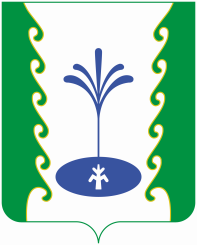 РЕСПУБЛИКА БАШКОРТОСТАНМУНИЦИПАЛЬНОЕ КАЗЕННОЕ УЧРЕЖДЕНИЕ «ОТДЕЛ ОБРАЗОВАНИЯ» АДМИНИСТРАЦИИ МУНИЦИПАЛЬНОГО РАЙОНА ГАФУРИЙСКИЙ РАЙОН453050, Красноусольский,ул. Октябрьская, 2аТелефон (факс):  2-13-01E-mail: gafrcpi@yandex.ruРЕСПУБЛИКА БАШКОРТОСТАНМУНИЦИПАЛЬНОЕ КАЗЕННОЕ УЧРЕЖДЕНИЕ «ОТДЕЛ ОБРАЗОВАНИЯ» АДМИНИСТРАЦИИ МУНИЦИПАЛЬНОГО РАЙОНА ГАФУРИЙСКИЙ РАЙОН453050, Красноусольский,ул. Октябрьская, 2аТелефон (факс):  2-13-01E-mail: gafrcpi@yandex.ruБ О Й О Р О ҠБ О Й О Р О ҠП Р И К А ЗП Р И К А З	«___»_______________ 2020 й.	№	«___»_______________ 2020 й.	№_____                   «____»___________2020 г._____                   «____»___________2020 г.№Дата проведенияПредмет129 сентябряАстрономия, экология230сентябряХимия36 октябряИстория, ОБЖ47 октябряФизика58 октябряБиология69 октябряРусский язык (с 4 по 11 классы)712-16 октябряИнформатика13 октября Родные языки (с 4-11 классы)814 октябряМатематика(с 4 по 11 классы)915 октябряГеография1016 октябряФизкультура1119 октябряОбществознание1220 октябряЛитература1321 октябряТехнология, право1422 октябряАнглийский язык1523 октябряЭкономика, МХК№ФИОпредметыЭл.адреса1Кильмухаметова Р.Ф.общие отчеты, начальные классы rashidafaizovna@mail.ru2Федоров А.К.Математика, физика, астрономияartemka.fedorov@mail.ru3Рафиков А.М.География, технология, физ-ра, ОБЖazat.rafikow@yandex.ru4Арсланбекова Н.Н.химия, биология, экологияarslanbekova.nazifa@yandex.ru5Петрова Р.А.Англ.яз., история, обществ., право, экономикаrozalya.vahitova@yandex.ru6Ахметова Л.Аинформатикаahmetova871@mail.ru7Шагиева А.А.Родные языкиalfiya.shagiewa@yandex.ru8Яковлева Л.В.Утягнова Г.А.Русский язык, литература, МХКlyubov-2104@mail.ru